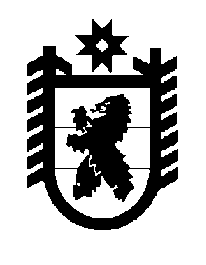 Российская Федерация Республика Карелия    ПРАВИТЕЛЬСТВО РЕСПУБЛИКИ КАРЕЛИЯПОСТАНОВЛЕНИЕот 19 апреля 2012 года № 126-Пг. Петрозаводск О разграничении имущества, находящегося в муниципальной собственности Кондопожскогомуниципального районаВ соответствии с Законом Республики Карелия от 3 июля 2008 года № 1212-ЗРК "О реализации части 111 статьи 154 Федерального закона от 22 августа 2004 года № 122-ФЗ "О внесении изменений в законодательные акты Российской Федерации и признании утратившими силу некоторых законодательных актов Российской Федерации в связи с принятием феде-ральных законов  "О внесении изменений и дополнений в Федеральный закон "Об общих принципах организации законодательных (представи-тельных) и исполнительных органов государственной власти субъектов Российской Федерации" и "Об общих принципах организации местного самоуправления в Российской Федерации" Правительство Республики Карелия п о с т а н о в л я е т:1. Утвердить перечень имущества, находящегося в  муниципальной собственности Кондопожского муниципального района, передаваемого в муниципальную собственность Кяппесельгского сельского поселения, согласно приложению.2. Право собственности на передаваемое имущество возникает у Кяппесельгского сельского поселения со дня вступления в силу настоящего постановления.             ГлаваРеспублики  Карелия                                                               А.В.НелидовПереченьимущества, находящегося в муниципальной собственности Кондопожского муниципального района, передаваемого в муниципальную собственность Кяппесельгского сельского поселенияПриложение  к постановлению Правительства Республики Карелия                от 19 апреля 2012 года № 126-П№п/пНаименованиеимуществаАдрес местонахожденияимуществаИндивидуализирующиехарактеристики имуществаЖилой домпос.Кяппесельга, ул.Пашкова, д.2аинвентарный номер 189, год постройки 1991, квартира № 1, общая площадь 73,7 кв.м, жилая площадь 41,7 кв.мЖилой домпос.Кяппесельга, ул.Привокзальная, д.1инвентарный номер 191, год постройки 1991, квартиры № 1, 2, общая площадь 150 кв.м, жилая площадь 85,5 кв.мЗдание нежилоепос.Кяппесельга, ул.Коммунальная, д.8инвентарный номер 243, год ввода в эксплуатацию 1970,  брусчатое, общая площадь 210,5 кв.м